Открыто онлайн голосование IV Межрегионального конкурса сочинений 
«Я – гражданин России!»С 25 мая по 14 июня включительно жители Северо-Запада России могут стать народными экспертами окружного конкурса сочинений «Я – гражданин России!», приняв участие в онлайн голосовании на сайте оператора проекта – Стратегического партнерства «Северо-Запад». Честь Новгородской области защищают 18 номинантов, чьи работы были отобраны по итогам областного этапа и направлены для размещения на сайте Стратегического партнерства и проверку окружной комиссии. Межрегиональный конкурс сочинений «Я – гражданин России!» проходит на территории Северо-Запада России уже четвертый раз. Инициатива его проведения была выдвинута регионами в 2017 году и получила активную поддержку аппарата полномочного представителя Президента РФ в Северо-Западном федеральном округе и Комитета по образованию Санкт-Петербурга. В марте этого года школьники и студенты средних профессиональных образовательных заведений изложили свой взгляд на гражданственность и патриотизм в конкурсных работах. Сначала сочинения проверяли педагоги на уровне школ и СПО, затем экспертные комиссии муниципального и регионального уровней. В итоге из более чем 200 000 работ на завершающий этап Конкурса и суд окружной комиссии из 11 регионов Северо-Западного федерального округа поступило 211 сочинений. Все они размещены в открытом доступе и ждут профессиональной оценки. Напомним, что участие в творческом состязании принимают учащиеся 7-8 классов, 9-10 классов, 11 классов и студенты городских колледжей и техникумов.– Проект стал значимым общественным явлением межрегионального масштаба, в рамках которого не только взрослые делятся своими знаниями и опытом с детьми, но и дети – со взрослыми. Важно, что механизм отбора сочинений на окружной этап абсолютно прозрачен, нет сомнений в объективности критериев и итоговых оценках экспертов, – прокомментировал помощник полномочного представителя Президента РФ в СЗФО Евгений Карпичев.Он отметил, что Конкурс сочинений «Я – гражданин России!» демонстрирует высокий профессионализм школьных учителей и педагогов среднего профессионального образования, вовлеченность семьи в формирование гражданского самосознания детей, а также привлекает пристальное внимание региональных властей.– В этом году проведение Конкурса было осложнено рядом ограничений, связанных с эпидемиологической обстановкой. Но даже в этой ситуации на выходе мы получили уникальные в своем роде работы, в которых подрастающее поколение с удивительной искренностью рассуждает на тему, что значит быть гражданином России? Фактически это масштабное и полновесное исследование гражданского самосознания и социальной активности юных граждан. По традиции, генеральным партнером Конкурса стала компания «ЛУКОЙЛ-Северо-Западнефтепродукт». Мы считаем, что это хороший пример сотрудничества общества, государства и бизнеса в вопросах воспитания идеалов патриотизма у молодого поколения граждан нашей страны,  – поделился помощник полпреда Евгений Карпичев. По правилам онлайн голосования, один интернет-пользователь сможет проголосовать за понравившееся сочинение в каждой возрастной категории только один раз. На знакомство с работами отведен 21 день. Ровно столько времени потребуется и на экспертную оценку работ, выставленных на сайте Стратегического партнерства. Окружная комиссия выявит победителей в каждом из 11 регионов-участников по четырем возрастным категориям. Наряду с ними лауреатами Конкурса будут признаны авторы ещё трех сочинений, которые наберут наибольшее количество голосов в ходе открытого интернет-голосования. Прямая ссылка на онлайн голосование: https://n-west.su/ja-grazhdanin-rossii-2020/Список номинантов на победу в IV Межрегиональном конкурсе сочинений 
«Я – гражданин России!» от Новгородской области:Контакты: Сергей Чиченев, руководитель отдела по реализации социальных и общественных проектов Стратегического партнерства «Северо-Запад» (тел.: +7 (921) 921-15-32, chichenev@n-west.ru).                    ПРЕСС-СЛУЖБА 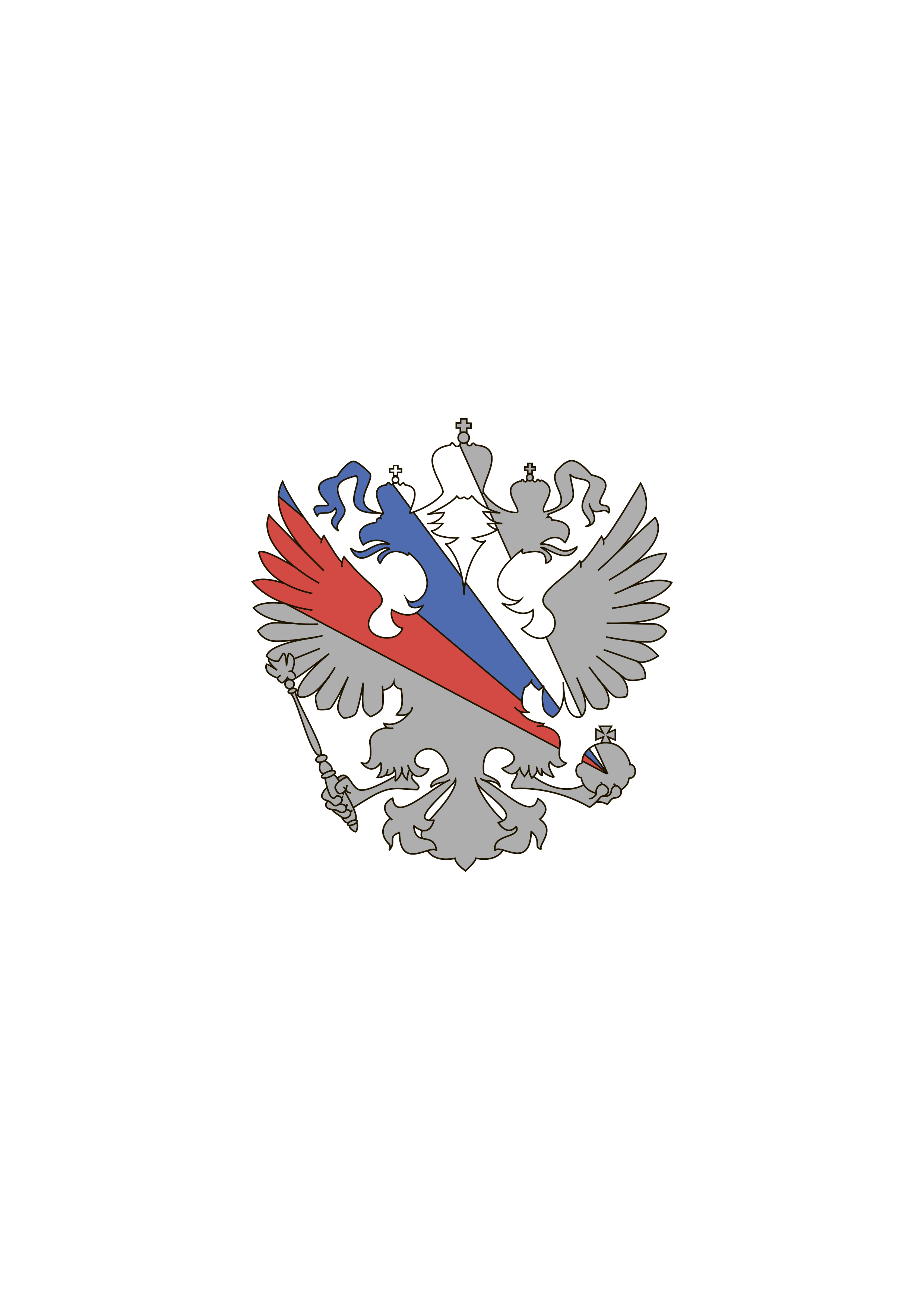                    АНО «Стратегическое партнерство                                                        «Северо-Запад».191015, Россия, Санкт-Петербург, ул. Кавалергардская, д. 7Тел.: +7 (812) 374-95-44mail@n-west.ruwww.n-west.ru1-я возрастная категория «учащиеся 7-8 классов»1-я возрастная категория «учащиеся 7-8 классов»Кононов Всеволод МАОУ «Средняя школа № 1 имени Н.И. Кузнецова» г. ПестовоСтырова Елизавета МАОУ «Средняя общеобразовательная школа № 14» Великого НовгородаФедоров Егор МАОУ «Средняя школа № 2 им. Е.А. Горюнова п. Хвойная»Хорошенко Аделина МАОУ «Средняя школа с. Мошенское»Чванова Валерия МАОУ «Средняя общеобразовательная школа № 4» г. Чудово2-я возрастная категория «учащиеся 9-10 классов»2-я возрастная категория «учащиеся 9-10 классов»Афанасьева Мария МАОУ «Гимназия № 4 имени Героя Советского Союза, Почётного гражданина Новгорода И.А. Каберова» Великого НовгородаВасильева Валерия МАОУ «Гимназия «Логос» г. ЧудовоЕгоров Вячеслав МАОУ «Средняя школа № 1 г. Окуловка»Егоров Илья МАОУ «Гимназия» г. ВалдайЕфимов Станислав МАОУ «Средняя школа № 4» г. Малая Вишера3-я возрастная категория «учащиеся 11 классов»3-я возрастная категория «учащиеся 11 классов»Захарова Виталина МАОУ «Средняя школа № 1» р.п. КрестцыКозлов Данил МАОУ «Средняя школа № 1 имени Н.И. Кузнецова» г. ПестовоЛитвин Денис МБОУ «Лицей-интернат» Великого НовгородаТрофимов Александр МАОУ «Средняя общеобразовательная школа  № 1 имени Н.А. Некрасова» г. ЧудовоШерышева Людмила МАОУ «Средняя школа с. Мошенское»4-я возрастная категория «учащиеся СПО»4-я возрастная категория «учащиеся СПО»Веселова Анастасия ОГАПОУ «Боровичский техникум общественного питания и строительства»Иванова Полина ОГБПОУ «Боровичский автомобильно-дорожный колледж»Филиппова Екатерина ОАПОУ «Валдайский аграрный техникум»